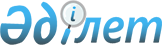 Еңбекшіқазақ аудандық мәслихатының 2020 жылғы 25 желтоқсандағы № 72-218 "Еңбекшіқазақ ауданының 2021-2023 жылдарға арналған бюджеті туралы" шешіміне өзгерістер енгізу туралыАлматы облысы Еңбекшіқазақ аудандық мәслихатының 2021 жылғы 19 наурыздағы № VII-4-13 шешімі. Алматы облысы Әділет департаментінде 2021 жылы 31 наурызда № 5907 болып тіркелді
      2008 жылғы 4 желтоқсандағы Қазақстан Республикасының Бюджет кодексінің 104-бабының 5-тармағына және 106-бабының 4-тармағына, "Қазақстан Республикасындағы жергілікті мемлекеттік басқару және өзін-өзі басқару туралы" 2001 жылғы 23 қаңтардағы Қазақстан Республикасы Заңының 6-бабының 1-тармағының 1) тармақшасына сәйкес, Еңбекшіқазақ аудандық мәслихаты ШЕШІМ ҚАБЫЛДАДЫ:
      1. Еңбекшіқазақ аудандық мәслихатының "Еңбекшіқазақ ауданының 2021-2023 жылдарға арналған бюджеті туралы" 2020 жылғы 25 желтоқсандағы № 72-218 (Нормативтік құқықтық актілерді мемлекеттік тіркеу тізілімінде № 5849 тіркелген, 2021 жылдың 12 қаңтарында Қазақстан Республикасының нормативтік құқықтық актілерінің эталондық бақылау банкінде жарияланған) шешіміне келесі өзгерістер енгізілсін:
      көрсетілген шешімнің 1-тармағы жаңа редакцияда баяндалсын:
       "1. 2021-2023 жылдарға арналған аудандық бюджеті тиісінше осы шешімінің 1, 2 және 3-қосымшаларына сәйкес, оның ішінде 2021 жылға келесі көлемдерде бекітілсін:
      1) кірістер 25 993 793 мың теңге, оның ішінде:
      салықтық түсімдер 4 769 926 мың теңге;
      салықтық емес түсімдер 57 483 мың теңге;
      негізгі капиталды сатудан түсетін түсімдер 1 094 664 мың теңге;
      трансферттер түсімі 20 071 720 мың теңге;
      2) шығындар 26 006 164 мың теңге;
      3) таза бюджеттік кредиттеу 136 876 мың теңге, оның ішінде:
      бюджеттік кредиттер 202 898 мың теңге;
      бюджеттік кредиттерді өтеу 66 022 мың теңге;
      4) қаржы активтерімен жасалатын операциялар бойынша сальдо, оның ішінде:
      қаржылық активтерді сатып алу 0 теңге;
      мемлекеттің қаржы активтерін сатудан түсетін түсімдер 0 теңге;
      5) бюджет тапшылығы (профициті) (-) 149 247 мың теңге;
      6) бюджет тапшылығын қаржыландыру (профицитін пайдалану) 149 247 мың теңге, оның ішінде:
      қарыздар түсімдері 202 898 мың теңге;
      қарыздарды өтеу 66 022 мың теңге;
      бюджет қаражатының пайдаланылатын қалдықтары 12 371 мың теңге.".
      2. Көрсетілген шешімнің 1-қосымшасы осы шешімнің қосымшасына сәйкес жаңа редакцияда баяндалсын.
      3. Осы шешімнің орындалуын бақылау Еңбекшіқазақ аудандық мәслихатының "Экономика, бюджет және қаржы мәселелері жөніндегі" тұрақты комиссиясына жүктелсін.
      4. Осы шешім 2021 жылдың 1 қаңтарынан бастап қолданысқа енгізіледі. 2021 жылға арналған аудандық бюджет
					© 2012. Қазақстан Республикасы Әділет министрлігінің «Қазақстан Республикасының Заңнама және құқықтық ақпарат институты» ШЖҚ РМК
				
      Еңбекшіқазақ аудандық мәслихатының сессия төрағасы

В. Вальков

      Еңбекшіқазақ аудандық мәслихатының хатшысы

Б. Ахметов
Еңбекшіқазақ аудандық мәслихатының 2021 жылғы 19 наурыздағы № VII-4-13 шешіміне қосымшаЕңбекшіқазақ аудандық мәслихатының 2020 жылғы 25 желтоқсандағы № 72-218 шешіміне 1-қосымша
Санаты 
Санаты 
Санаты 
Санаты 
 

Сомасы,

мың теңге
Сыныбы
Сыныбы
Сыныбы
 

Сомасы,

мың теңге
Ішкі сыныбы
Ішкі сыныбы
 

Сомасы,

мың теңге
Атауы
 

Сомасы,

мың теңге
 I. Кірістер
25 993 793
1
Салықтық түсімдер
4 769 926
01
Табыс салығы
685 350
1
Корпоративті табыс салығы
685 350
04
Меншікке салынатын салықтар
3 506 946
1
Мүлікке салынатын салықтар
3 506 946
5
Бірыңғай жер салығы 
706
05
Тауарларға, жұмыстарға және қызметтерге салынатын ішкі салықтар
532 500
2
Акциздер
457 266
3
Табиғи және басқа ресурстарды пайдаланғаны үшін түсетін түсімдер
20 449
4
Кәсіпкерлік және кәсіби қызметті жүргізгені үшін алынатын алымдар
54 767
5
Ойын бизнесіне салық
18
08
Заңдық маңызы бар әрекеттерді жасағаны және (немесе) оған уәкілеттігі бар мемлекеттік органдар немесе лауазымды адамдар құжаттар бергені үшін алынатын міндетті төлемдер
45 130
1
Мемлекеттік баж
45 130
2
Салықтық емес түсімдер
57 483
01
Мемлекеттік меншіктен түсетін кірістер
15 975
5
Мемлекет меншігіндегі мүлікті жалға беруден түсетін кірістер
15 975
7
Мемлекеттік бюджеттен берілген кредиттер бойынша сыйақылар
2
03
Мемлекеттік бюджеттен қаржыландырылатын мемлекеттік мекемелер ұйымдастыратын мемлекеттік сатып алуды өткізуден түсетін ақша түсімдері 
41
1
Мемлекеттік бюджеттен қаржыландырылатын мемлекеттік мекемелер ұйымдастыратын мемлекеттік сатып алуды өткізуден түсетін ақша түсімдері 
41
04
Мемлекеттік бюджеттен қаржыландырылатын, сондай-ақ Қазақстан Республикасы Ұлттық Банкінің бюджетінен (шығыстар сметасынан) ұсталатын және қаржыландырылатын мемлекеттік мекемелер салатын айыппұлдар, өсімпұлдар, санкциялар, өндіріп алулар
3 798
1
Мұнай секторы ұйымдарынан түсетін түсімдерді қоспағанда, мемлекеттік бюджеттен қаржыландырылатын, сондай-ақ Қазақстан Республикасы Ұлттық Банкінің бюджетінен (шығыстар сметасынан) ұсталатын және қаржыландырылатын мемлекеттік мекемелер салатын айыппұлдар, өсімпұлдар, санкциялар, өндіріп алулар
3 798
06
Басқа да салықтық емес түсімдер
37 669
1
Басқа да салықтық емес түсімдер
37 669
3
Негізгі капиталды сатудан түсетін түсімдер
1 094 664
01
Мемлекеттік мекемелерге бекітілген мемлекеттік мүлікті сату
51 738
1
Мемлекеттік мекемелерге бекітілген мемлекеттік мүлікті сату
51 738
03
Жерді және материалдық емес активтерді сату
1 042 926
1
Жерді сату
1 042 926
4
Трансферттердің түсімдері
20 071 720
01
Төмен тұрған мемлекеттiк басқару органдарынан трансферттер 
738 305
3
Аудандық маңызы бар қалалардың, ауылдардың, кенттердің, ауылдық округтардың бюджеттерінен трансферттер
738 305
02
Мемлекеттік басқарудың жоғары тұрған органдарынан түсетін трансферттер
19 333 415
2
Облыстық бюджеттен түсетін трансферттер
19 333 415
Функционалдық топ
Функционалдық топ
Функционалдық топ
Функционалдық топ
Функционалдық топ
Сомасы,

мың теңге
Функционалдық кіші топ
Функционалдық кіші топ
Функционалдық кіші топ
Функционалдық кіші топ
Сомасы,

мың теңге
Бюджеттік бағдарламалардың әкімшісі
Бюджеттік бағдарламалардың әкімшісі
Бюджеттік бағдарламалардың әкімшісі
Сомасы,

мың теңге
Бағдарлама
Атауы
Сомасы,

мың теңге
II. Шығындар
26 006 164
01
Жалпы сипаттағы мемлекеттік қызметтер
464 170
1
Мемлекеттік басқарудың жалпы функцияларын орындайтын өкілді, атқарушы және басқа органдар
404 291
112
Аудан (облыстық маңызы бар қала) мәслихатының аппараты
22 859
001
Аудан (облыстық маңызы бар қала) мәслихатының қызметін қамтамасыз ету жөніндегі қызметтер
20 859
003
Мемлекеттік органның күрделі шығыстары
2 000
122
Аудан (облыстық маңызы бар қала) әкімінің аппараты
381 432
001
Аудан (облыстық маңызы бар қала) әкімінің қызметін қамтамасыз ету жөніндегі қызметтер
158 498
003
Мемлекеттік органның күрделі шығыстары
5 100
113
Жергілікті бюджеттерден берілетін ағымдағы нысаналы трансферттер
217 834
2
Қаржылық қызмет
32 450
452
Ауданның (облыстық маңызы бар қаланың) қаржы бөлімі
32 450
001
Ауданның (облыстық маңызы бар қаланың) бюджетін орындау және коммуналдық меншігін басқару саласындағы мемлекеттік саясатты іске асыру жөніндегі қызметтер
19 144
003
Салық салу мақсатында мүлікті бағалауды жүргізу
10 181
010
Жекешелендіру, коммуналдық меншікті басқару, жекешелендіруден кейінгі қызмет және осыған байланысты дауларды реттеу
2 425
018
Мемлекеттік органның күрделі шығыстары
700
5
Жоспарлау және статистикалық қызмет
27 429
453
Ауданның (облыстық маңызы бар қаланың) экономика және бюджеттік жоспарлау бөлімі
27 429
001
Экономикалық саясатты, мемлекеттік жоспарлау жүйесін қалыптастыру және дамыту саласындағы мемлекеттік саясатты іске асыру жөніндегі қызметтер
26 429
004
Мемлекеттік органның күрделі шығыстары
1 000
02
Қорғаныс
75 838
1
Әскери мұқтаждар
16 342
122
Аудан (облыстық маңызы бар қала) әкімінің аппараты
16 342
005
Жалпыға бірдей әскери міндетті атқару шеңберіндегі іс-шаралар
16 342
2
Төтенше жағдайлар жөніндегі жұмыстарды ұйымдастыру
59 496
007
Аудандық (қалалық) ауқымдағы дала өрттерінің, сондай-ақ мемлекеттік өртке қарсы қызмет органдары құрылмаған елді мекендерде өрттердің алдын алу және оларды сөндіру жөніндегі іс-шаралар
59 496
03
Қоғамдық тәртіп, қауіпсіздік, құқықтық, сот, қылмыстық-атқару қызметі
58 748
9
Қоғамдық тәртіп және қауіпсіздік саласындағы өзге де қызметтер
58 748
485
Ауданның (облыстық маңызы бар қаланың) жолаушылар көлігі және автомобиль жолдары бөлімі
58 748
021
Елді мекендерде жол қозғалысы қауіпсіздігін қамтамасыз ету
58 748
06
Әлеуметтік көмек және әлеуметтік қамсыздандыру
5 397 071
1
Әлеуметтік қамсыздандыру
3 255 211
451
Ауданның (облыстық маңызы бар қаланың) жұмыспен қамту және әлеуметтік бағдарламалар бөлімі
3 255 211
005
Мемлекеттік атаулы әлеуметтік көмек
3 255 211
2
Әлеуметтік көмек
2 008 136
451
Ауданның (облыстық маңызы бар қаланың) жұмыспен қамту және әлеуметтік бағдарламалар бөлімі
2 008 136
002
Жұмыспен қамту бағдарламасы
989 751
004
Ауылдық жерлерде тұратын денсаулық сақтау, білім беру, әлеуметтік қамтамасыз ету, мәдениет, спорт және ветеринар мамандарына отын сатып алуға Қазақстан Республикасының заңнамасына сәйкес әлеуметтік көмек көрсету
95 009
006
Тұрғын үйге көмек көрсету
52 992
007
Жергілікті өкілетті органдардың шешімі бойынша мұқтаж азаматтардың жекелеген топтарына әлеуметтік көмек
251 907
010
Үйден тәрбиеленіп оқытылатын мүгедек балаларды материалдық қамтамасыз ету
19 112
014
Мұқтаж азаматтарға үйде әлеуметтік көмек көрсету
91 995
017
Оңалтудың жеке бағдарламасына сәйкес мұқтаж мүгедектердi мiндеттi гигиеналық құралдармен қамтамасыз ету, қозғалуға қиындығы бар бірінші топтағы мүгедектерге жеке көмекшінің және есту бойынша мүгедектерге қолмен көрсететiн тіл маманының қызметтерін ұсыну 
428 344
023
Жұмыспен қамту орталықтарының қызметін қамтамасыз ету
79 026
9
Әлеуметтік көмек және әлеуметтік қамтамасыз ету салаларындағы өзге де қызметтер
133 724
451
Ауданның (облыстық маңызы бар қаланың) жұмыспен қамту және әлеуметтік бағдарламалар бөлімі
118 574
001
Жергілікті деңгейде халық үшін әлеуметтік бағдарламаларды жұмыспен қамтуды қамтамасыз етуді іске асыру саласындағы мемлекеттік саясатты іске асыру жөніндегі қызметтер
47 178
011
Жәрдемақыларды және басқа да әлеуметтік төлемдерді есептеу, төлеу мен жеткізу бойынша қызметтерге ақы төлеу
51 255
021
Мемлекеттік органның күрделі шығыстары
1 000
050
Қазақстан Республикасында мүгедектердің құқықтарын қамтамасыз етуге және өмір сүру сапасын жақсарту
8 441
067
Ведомстволық бағыныстағы мемлекеттік мекемелер мен ұйымдардың күрделі шығыстары
10 700
487
Ауданның (облыстық маңызы бар қаланың) тұрғын үй-коммуналдық шаруашылық және тұрғын үй инспекция бөлімі
15 150
094
Әлеуметтік көмек ретінде тұрғын үй сертификаттарын беру
15 000
097
Сенім білдірілген агенттің тұрғын үй сертификаттарын беру бойынша (бюджеттік кредит түріндегі әлеуметтік қолдау) қызметтеріне ақы төлеу
150
07
Тұрғын үй-коммуналдық шаруашылық
5 230 793
1
Тұрғын үй шаруашылығы
4 455 213
467
Ауданның (облыстық маңызы бар қаланың) құрылыс бөлімі
3 510 929
003
Коммуналдық тұрғын үй қорының тұрғын үйін жобалау және (немесе) салу, реконструкциялау
796 325
004
Инженерлік-коммуникациялық инфрақұрылымды жобалау, дамыту және (немесе) жайластыру
2 714 604
487
Ауданның (облыстық маңызы бар қаланың) тұрғын үй-коммуналдық шаруашылық және тұрғын үй инспекция бөлімі
944 284
001
Тұрғын үй-коммуналдық шаруашылық және тұрғын үй қоры саласында жергілікті деңгейде мемлекеттік саясатты іске асыру бойынша қызметтер
13 756
032
Ведомстволық бағыныстағы мемлекеттік мекемелер мен ұйымдардың күрделі шығыстары
244 756
113
Жергілікті бюджеттерден берілетін ағымдағы нысаналы трансферттер
685 772
2
Коммуналдық шаруашылық
517 833
467
Ауданның (облыстық маңызы бар қаланың) құрылыс бөлімі
5 000
005
Коммуналдық шаруашылығын дамыту
5 000
487
Ауданның (облыстық маңызы бар қаланың) тұрғын үй-коммуналдық шаруашылық және тұрғын үй инспекция бөлімі
512 833
058
Ауылдық елді мекендердегі сумен жабдықтау және су бұру жүйелерін дамыту
512 833
3
Елді-мекендерді көркейту
257 747
487
Ауданның (облыстық маңызы бар қаланың) тұрғын үй-коммуналдық шаруашылық және тұрғын үй инспекция бөлімі
257 747
030
Елді мекендерді абаттандыру және көгалдандыру
257 747
08
Мәдениет, спорт, туризм және ақпараттық кеңістік
394 509
1
Мәдениет саласындағы қызмет
246 483
455
Ауданның (облыстық маңызы бар қаланың) мәдениет және тілдерді дамыту бөлімі
246 483
003
Мәдени-демалыс жұмысын қолдау
246 483
2
Спорт
20 054
465
Ауданның (облыстық маңызы бар қаланың) дене шынықтыру және спорт бөлімі
20 054
001
Жергілікті деңгейде дене шынықтыру және спорт саласындағы мемлекеттік саясатты іске асыру жөніндегі қызметтер
7 738
006
Аудандық (облыстық маңызы бар қалалық) деңгейде спорттық жарыстар өткізу
4 306
007
Әртүрлі спорт түрлері бойынша аудан (облыстық маңызы бар қала) құрама командаларының мүшелерін дайындау және олардың облыстық спорт жарыстарына қатысуы
8 010
3
Ақпараттық кеңістік
93 815
455
Ауданның (облыстық маңызы бар қаланың) мәдениет және тілдерді дамыту бөлімі
79 865
006
Аудандық (қалалық ) кітапханалардың жұмыс істеуі
78 783
007
Мемлекеттiк тiлдi және Қазақстан халқының басқа да тiлдерін дамыту
1 082
456
Ауданның (облыстық маңызы бар қаланың) ішкі саясат бөлімі
13 950
002
Мемлекеттік ақпараттық саясат жүргізу жөніндегі қызметтер
13 950
9
Мәдениет, спорт, туризм және ақпараттық кеңістікті ұйымдастыру жөніндегі өзге де қызметтер
34 157
455
Ауданның (облыстық маңызы бар қаланың) мәдениет және тілдерді дамыту бөлімі
10 574
001
Жергілікті деңгейде тілдерді және мәдениетті дамыту саласындағы мемлекеттік саясатты іске асыру жөніндегі қызметтер
10 274
010
Мемлекеттік органның күрделі шығыстары
300
456
Ауданның (облыстық маңызы бар қаланың) ішкі саясат бөлімі
23 583
001
Жергілікті деңгейде ақпарат, мемлекеттілікті нығайту және азаматтардың әлеуметтік сенімділігін қалыптастыру саласында мемлекеттік саясатты іске асыру жөніндегі қызметтер
23 283
006
Мемлекеттік органның күрделі шығыстары
300
10
Ауыл, су, орман, балық шаруашылығы, ерекше қорғалатын табиғи аумақтар, қоршаған ортаны және жануарлар дүниесін қорғау, жер қатынастары
188 444
1
Ауыл шаруашылығы
24 735
462
Ауданның (облыстық маңызы бар қаланың) ауыл шаруашылығы бөлімі
24 735
001
Жергілікті деңгейде ауыл шаруашылығы саласындағы мемлекеттік саясатты іске асыру жөніндегі қызметтер
24 235
006
Мемлекеттік органның күрделі шығыстары
500
6
Жер қатынастары
116 493
463
Ауданның (облыстық маңызы бар қаланың) жер қатынастары бөлімі
116 493
001
Аудан (облыстық маңызы бар қала) аумағында жер қатынастарын реттеу саласындағы мемлекеттік саясатты іске асыру жөніндегі қызметтер
21 974
004
Жерді аймақтарға бөлу жөніндегі жұмыстарды ұйымдастыру
94 019
007
Мемлекеттік органның күрделі шығыстары
500
9
Ауыл, су, орман, балық шаруашылығы, қоршаған ортаны қорғау және жер қатынастары саласындағы басқа да қызметтер
47 216
453
Ауданның (облыстық маңызы бар қаланың) экономика және бюджеттік жоспарлау бөлімі
47 216
099
Мамандарға әлеуметтік қолдау көрсету жөніндегі шараларды іске асыру
47 216
11
Өнеркәсіп, сәулет, қала құрылысы және құрылыс қызметі
33 033
2
Сәулет, қала құрылысы және құрылыс қызметі
33 033
467
Ауданның (облыстық маңызы бар қаланың) құрылыс бөлімі
17 592
001
Жергілікті деңгейде құрылыс саласындағы мемлекеттік саясатты іске асыру жөніндегі қызметтер
17 092
017
Мемлекеттік органның күрделі шығыстары
500
468
Ауданның (облыстық маңызы бар қаланың) сәулет және қала құрылысы бөлімі
15 441
001
Жергілікті деңгейде сәулет және қала құрылысы саласындағы мемлекеттік саясатты іске асыру жөніндегі қызметтер
14 941
004
Мемлекеттік органның күрделі шығыстары
500
12
Көлік және коммуникация
541 889
1
Автомобиль көлігі
345 995
485
Ауданның (облыстық маңызы бар қаланың) жолаушылар көлігі және автомобиль жолдары бөлімі
345 995
023
Автомобиль жолдарының жұмыс істеуін қамтамасыз ету
20 707
045
Аудандық маңызы бар автомобиль жолдарын және елді-мекендердің көшелерін күрделі және орташа жөндеу
325 288
9
Көлік және коммуникациялар саласындағы басқа да қызметтер
195 894
485
Ауданның (облыстық маңызы бар қаланың) жолаушылар көлігі және автомобиль жолдары бөлімі
195 894
001
Жергілікті деңгейде жолаушылар көлігі және автомобиль жолдары саласындағы мемлекеттік саясатты іске асыру жөніндегі қызметтер
9 239
003
Мемлекеттік органның күрделі шығыстары
300
113
Жергілікті бюджеттерден берілетін ағымдағы нысаналы трансферттер
186 355
13
Басқалар
599 119
3
Кәсiпкерлiк қызметтi қолдау және бәсекелестікті қорғау
12 460
469
Ауданның (облыстық маңызы бар қаланың) кәсіпкерлік бөлімі
12 460
001
Жергілікті деңгейде кәсіпкерлік дамыту саласындағы мемлекеттік саясатты іске асыру жөніндегі қызметтер
12 160
004
Мемлекеттік органның күрделі шығыстары
300
9
Басқалар
586 659
452
Ауданның (облыстық маңызы бар қаланың) қаржы бөлімі
105 463
012
Ауданның (облыстық маңызы бар қаланың) жергілікті атқарушы органының резерві
105 463
487
Ауданның (облыстық маңызы бар қаланың) тұрғын үй-коммуналдық шаруашылық және тұрғын үй инспекция бөлімі
481 196
079
"Ауыл-Ел бесігі" жобасы шеңберінде ауылдық елді мекендердегі әлеуметтік және инженерлік инфрақұрылымдарды дамыту
481 196
14
Борышқа қызмет көрсету
227 893
1
Борышқа қызмет көрсету
227 893
452
Ауданның (облыстық маңызы бар қаланың) қаржы бөлімі
227 893
013
Жергілікті атқарушы органдардың облыстық бюджеттен қарыздар бойынша сыйақылар мен өзге де төлемдерді төлеу бойынша борышына қызмет көрсету
227 893
15
Трансферттер
12 793 583
1
Трансферттер
12 793 583
452
Ауданның (облыстық маңызы бар қаланың) қаржы бөлімі
12 793 583
006
Пайдаланылмаған (толық пайдаланылмаған) нысаналы трансферттерді қайтару
18 683
024
Заңнаманы өзгертуге байланысты жоғары тұрған бюджеттің шығындарын өтеуге төменгі тұрған бюджеттен ағымдағы нысаналы трансферттер
12 663 776
038
Субвенциялар
111 124
16
Қарыздарды өтеу
1 074
1
Қарыздарды өтеу
1 074
452
Ауданның (облыстық маңызы бар қаланың) қаржы бөлімі
1 074
021
Жергілікті бюджеттен бөлінген пайдаланылмаған бюджеттік кредиттерді қайтару
1 074
III. Таза бюджеттік кредиттеу
136 876
Бюджеттік кредиттер
202 898
06
Әлеуметтiк көмек және әлеуметтiк қамсыздандыру
6 000
9
Әлеуметтiк көмек және әлеуметтiк қамтамасыз ету салаларындағы өзге де қызметтер
6 000
487
Ауданның (облыстық маңызы бар қаланың) тұрғын үй-коммуналдық шаруашылық және тұрғын үй инспекция бөлімі
6 000
095
Әлеуметтік қолдау ретінде тұрғын үй сертификаттарын беру үшін бюджеттік кредиттер
6 000
10
Ауыл, су, орман, балық шаруашылығы, ерекше қорғалатын табиғи аумақтар, қоршаған ортаны және жануарлар дүниесін қорғау, жер қатынастары
196 898
9
Ауыл, су, орман, балық шаруашылығы қоршаған ортаны қорғау және жер қатынастары саласындағы басқа да қызметтер
196 898
453
Ауданның (облыстық маңызы бар қаланың) экономика және бюджеттік жоспарлау бөлімі
196 898
006
Мамандарды әлеуметтік қолдау шараларын іске асыру үшін бюджеттік кредиттер
196 898
Санаты
Санаты
Санаты
Санаты
Сомасы, 

мың теңге
Сыныбы
Сыныбы
Сыныбы
Сомасы, 

мың теңге
Ішкі сыныбы
Атауы
Сомасы, 

мың теңге
Бюджеттік кредиттерді өтеу
66 022
5
Бюджеттік кредиттерді өтеу
66 022
01
Бюджеттік кредиттерді өтеу
66 022
1
Мемлекеттік бюджеттен берілетін бюджеттік кредиттерді өтеу
66 022
Функционалдық топ
Функционалдық топ
Функционалдық топ
Функционалдық топ
Функционалдық топ
Сомасы,

мың теңге
Функционалдық кіші топ
Функционалдық кіші топ
Функционалдық кіші топ
Функционалдық кіші топ
Сомасы,

мың теңге
Бюджеттік бағдарламалардың әкімшісі
Бюджеттік бағдарламалардың әкімшісі
Бюджеттік бағдарламалардың әкімшісі
Сомасы,

мың теңге
Бағдарлама
Атауы
Сомасы,

мың теңге
IV. Қаржылық активтерімен жасалатын операциялар бойынша сальдо
0
Қаржылық активтерді сатып алу
0
Мемлекеттің қаржы активтерін сатудан түсетін түсімдер
0
Санаты
Санаты
Санаты
Санаты
Сомасы,

мың теңге
Сыныбы
Сыныбы
Атауы
Сомасы,

мың теңге
Ішкі сыныбы
Ішкі сыныбы
Сомасы,

мың теңге
V. Бюджет тапшылығы (профициті)
-149 247
VI. Бюджет тапшылығын қаржыландыру (профицитін пайдалану)
149 247
7
Қарыздар түсімдері
202 898
01
Мемлекеттік ішкі қарыздар
202 898
2
Қарыз алу келісімшарттары
202 898
8
Бюджет қаражатының пайдаланылатын қалдықтары
12 371
01
Бюджет қаражаты қалдықтары
12 371
1
Бюджет қаражатының бос қалдықтары
12 371
Функционалдық топ
Функционалдық топ
Функционалдық топ
Функционалдық топ
Функционалдық топ
Сомасы,

мың теңге
Функционалдық кіші топ
Функционалдық кіші топ
Функционалдық кіші топ
Функционалдық кіші топ
Сомасы,

мың теңге
Бюджеттік бағдарламалардың әкімшісі
Бюджеттік бағдарламалардың әкімшісі
Бюджеттік бағдарламалардың әкімшісі
Сомасы,

мың теңге
Бағдарлама
Атауы
16
Қарыздарды өтеу
66 022
1
Қарыздарды өтеу
66 022
452
Ауданның (облыстық маңызы бар қаланың) қаржы бөлімі
66 022
008
Жергілікті атқарушы органның жоғары тұрған бюджет алдындағы борышын өтеу
66 022